Тема  «Монополия. Индекс Херфиндаля-Хиршмана. Государственное регулирование естественных монополий»Задача 1. На отраслевом товарном рынке первоначально  присутствовало  (десять) фирм, выпускающих однородный стандартизованный продукт. Их ежепериодные объемы продаж в натуральном выражении представлены в Таблице 1.В результате произошедших слияний и поглощений число фирм на рынке сократилось до , при этом синергетический эффект слияний равен нулю. Данные о слияниях и поглащениях  представлены в Таблице 2.Рассчитайте следующие величины: Индекс Херфиндаля-Хиршмана концентрации фирм на рынке до слияний и поглощений: .Индекс Херфиндаля-Хиршмана концентрации фирм на рынке после слияний и поглощений: .Таблица 1.Таблица 2.Рекомендации к решению задачи 1.Индекс Херфиндаля-Хиршмана рассчитывается как сумма квадратов долей рынка, приходящихся на каждую из присутствующих на нём фирм:;	где	Сначала надо рассчитать общий объем продаж отрасли в целом в колонке 2. Для этого надо сложить объемы продаж всех фирм.Затем надо найти в долю каждой фирмы от общего объема продаж отрасли в процентах. Занесите эти данные в колонку 3. НапримерSА  =  200 000  *  100%  / 4 000 000 = 5% Затем возведите в квадрат долю каждой фирмы в процентах. Занесите эти данные в колонку 4.НапримерSА2 = (5%) 2 = 25Сложите все строки в колонке 4 и получите значение индекса Херфиндаля-Хиршмана. Сравните это значение с допустимой нормой 1400 и запишите вывод о мерах государственного регулирования. По аналогии заполните таблицу 2, рассчитайте индекса Херфиндаля-Хиршмана и запишите вывод.Задача № 2.1. Подпишите названия переменных на прилагаемом графике.2. Предположим, что речь идет о естественной монополии. Определите объем выпуска и цену, дающие максимум прибыли.3.На каком уровне государство установит цену, если оно стремится поставить монополию в условия безубыточности?4. К какому объему производства будет стремиться в этих условиях естественная монополия? 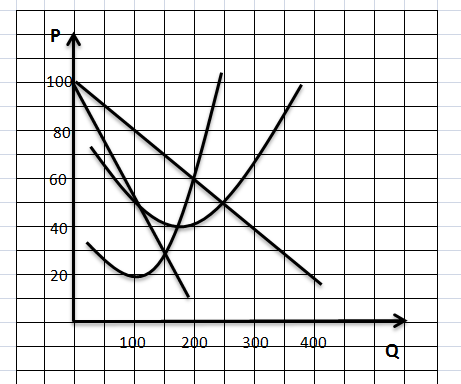 Задача № 3.Задача №4.1. Подпишите названия переменных на прилагаемом графике.2. Предположим, что речь идет о естественной монополии. Определите объем выпуска и цену, дающие максимум прибыли.3.На каком уровне государство установит цену, если оно ориентируется на покрытие предельных издержек (МС)?4. Рассчитайте прибыль (убыток) монополии после установления регулированной цены.Задача № 5.  На рис. представлены кривые дохода и издержек монополиста.1) Подпишите названия кривых. Отметьте на графике объем выпуска и цену, дающие максимум прибыли.2) Отметьте на графике мертвый груз монополии.3) Обозначьте на графике площадь, отражающую издержки и прибыль монополии.Фирмы до слияний и поглощенийОбъём продаж, шт.qiДоля фирмы на рынке в %SiДоля фирмы в квадратеSi21234A200 000B400 000C800 000D200 000E400 000F600 000G200 000H400 000I600 000J200 000Всего100%Фирмы после слияний и поглощенийОбъём продаж, шт.qiДоля фирмы на рынке в %SiДоля фирмы в квадратеSi2C' = C+B+AD' = DF' = F+E+JG' = GI' = I+HВсего100%1. Какая  рыночная ситуация представлена на рисунке?2. Найдите и рассчитайте излишек потребителя при рыночной цене, соответствующей оптимуму фирмы.3. Чему будет равен излишек потребителя при ценовой дискриминации 1й степени?      